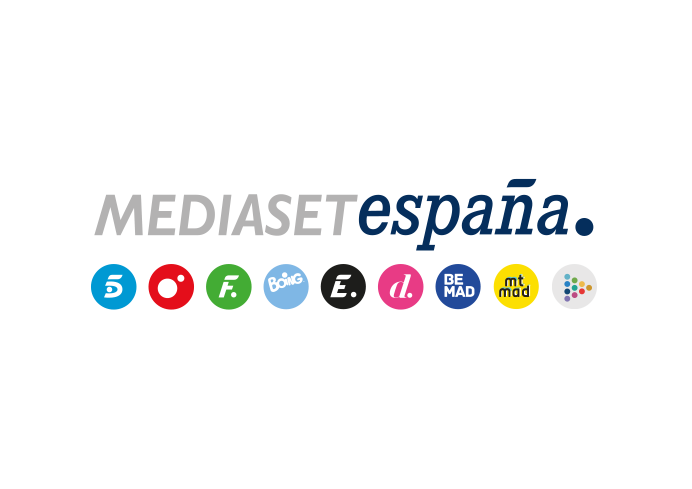 Madrid, 19 de julio de 2023Una jornada laboral como camareros en un chiringuito y el acercamiento definitivo entre Cristina Porta y Álex Zacharías, en ¡Vaya Vacaciones!’Mañana jueves 20 de julio a las 22:00h, con Luján Argüelles.Ya han demostrado sus dotes como guías turísticos y animadores y ahora les toca el turno de demostrar su valía como camareros. Tras la expulsión de Isabel y Miriam, las celebrities de ‘¡Vaya Vacaciones!’ tendrán que hacerse cargo por un día de la atención de mesas, comandas, cocina y barra de cócteles de Los Dos Ríos de Balerio, uno de los chiringuitos más populares de República Dominicana, en la nueva entrega del reality, que Telecinco ofrecerá mañana jueves 20 de julio, a las 22:00h.Los concursantes afrontarán este nuevo reto divididos en dos grupos rivales, con trabajos concretos asignados para cada uno de ellos. Todo irá viento en popa hasta que una discrepancia en el reparto de tareas provoque una traición en uno de los equipos, un hecho que será determinante en el veredicto final de Balerio, el dueño del establecimiento.Tras la jornada laboral, las celebrities participarán en una gran fiesta de las máscaras durante la cual Rubén y Carmen afrontarán una crisis en la que Marta Peñate intentará mediar. Mientras, Álex y Cristina continuarán su acercamiento hasta el punto de decidir pasar la noche juntos. Por su parte, Luna y Álex se darán cuenta de que las alianzas iniciales en el ‘pink-power’ se han ido diluyendo, y Carmen y Rubén recibirán la visita de una de las clientas más famosas del influencer. Tras la fiesta, el equipo ganador de la jornada laboral se enfrentará a un nuevo juego de inmunidad y una nueva ‘Ceremonia de las Estrellas’ determinará las dos nuevas parejas que se jugarán su permanencia en el programa en el juego de expulsión.Contenido exclusivo en Mitele PLUS y soportes digitalesNada más concluir el programa en Telecinco, Mitele PLUS ofrecerá ‘¡Vaya Vacaciones’ After Show’, un espacio exclusivo para los abonados de la plataforma en el que la pareja expulsada se someterá a una divertida e irreverente entrevista que les permitirá explayarse sobre sus compañeros de concurso y contar los entresijos de su vivencia en Villa del Mar.Los mejores momentos de este programa, así como la entrega completa de ‘¡Vaya Vacaciones!’ y otros contenidos adicionales quedarán disponibles al día siguiente para su consumo a la carta en Mitele y Telecinco.es.